REGISTRATIONCONVENTION REGISTRATION FEEWEEKEND - $35CONVENTION REGISTRATION HOURSFront office:  Friday:   10 a.m. – 4:30 p.m. Assembly Hall:Friday:    7:00 – 8:30 p.m.Saturday:  9:00 – 11:00 a.m.      1:00 – 4:30 p.m.CREDIT CARDS ARE ACCEPTED FOR MERCHANDISE AND REGISTRATION-Discover, American Express, Visa and MasterCardPay what you can                           NO ADDICT TURNED AWAY –  DONATIONS FOR NEWCOMERS ACCEPTED AT REGISTRATIONMERCHANDISECLASSROOM 2:  Friday: 2:00 - 4:00 p.m.After Speaker MeetingSaturday:  2:00-4:00 & 6:00-7:00 p.m.After Speaker MeetingSunday:  After Speaker Meeting Speaker recordings can be heard on our YouTube channel: MRSCNA audioQuiet Time is Vocational 1 and the Craft House will be available for after-hour activitiesCEDAR LAKES ROOM REGISTRATION AND MEAL TICKETS ARE AVAILABLE AT THE FRONT OFFICEALL BUILDINGS ARE NONSMOKING AND HANDICAPPED ACCESSIBLEMARK YOUR CALENDARS…“We Go All The Way”Fall ConventionPresented by theMountaineer Regional Service Committee of Narcotics AnonymousOct. 25-27, 2024Cedar LakesRipley, WVCONTACT INFO FOR MRSCNA CONVENTIONCooper B. Chair (304) 661-0507     The contacts prefer texts, pleaseGreg Y. Vice Chair (304) 989-1493 mountaineer.region.convention@gmail.comMountaineer Region Helpline 1-800-766-4442http://www.mrscna.org/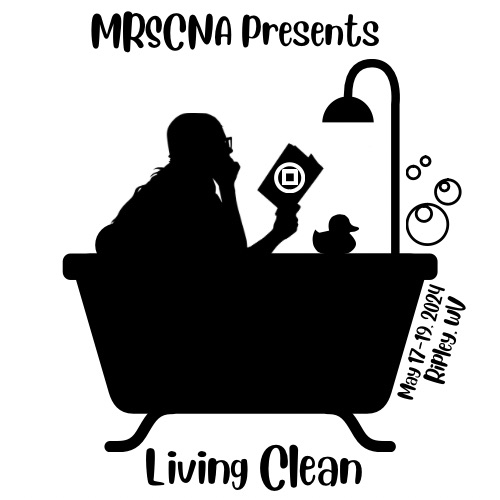 Presented by theMountaineer Regional Service Committee of Narcotics AnonymousatRipley, WV“Living Clean”May 17-19, 2024(Pg. numbers are from Living Clean, the Journey Continues)FRIDAY               FRIDAY               FRIDAY               FRIDAY               FRIDAY               FRIDAYSATURDAY            SATURDAY            SATURDAY            SATURDAY            SATURDAYSUNDAY               SUNDAY               SUNDAY               SUNDAY               SUNDAY5:00 - 6:00 pmDinner  Dining Hall6:00 - 6:55 pmWelcome meetingAssembly Hall7:00 - 8:00 pmSteps 8 & 9 Why we stay, p.19Setting ourselves apart, p.232Sponsorship, p.193Keeping it real, p.237                              Awakening to our spirituality, p.46Vocational 1Vocational 2Assembly Hall Classroom 1Craft house 1                     Craft House 2 Craft House 38:30 pmSpeaker Meeting: Cindy R. – St. Albans, WVSpeaker Meeting: Mack M. – Hamilton. OHAssembly Hall Dining HallAfter Speaker Marathon Meeting Campfire MeetingVocational 1Campfire Circle12:00 am Connection to others, p.37Craft House 16:30 amMorning MeditationVocational 17:30 - 8:15 amBreakfastDining Hall9:00 - 10:00 amStep 12LGBTQ+, Regardless of…Surrender, p.48Living Clean, p. 1Spirituality is practical, p.59Walking the walk, p.62Vocational 1Vocational 2Assembly Hall Classroom 1 Craft House 1 Craft House 2Craft House 310:30 - 11:30 amStep 10RD Forum  Who’s missing from our meetings?Conscious contact (prayer and meditation), p.73Creative action, p.76Disability, p.10Emotional and Spiritual crisis, p.110Vocational 1Vocational 2Assembly Hall Classroom 1 Craft House 1 Craft House 2Craft House 3Noon - 1:00 pmLunchDining Hall1:15- 2:15 pmStep 1Steps 4 & 5The 12 ConceptsAging, p.113Death and grief, p.115Courage, p.120Vocational 1Vocational 2Assembly Hall Classroom 1 Craft House 1 Craft House 2Craft House 32:30- 3:30 pmStep 2Steps 6 & 7Step 11Fellowship, p.126Being a parent, p.145Relationships, p.163Vocational 1Vocational 2Assembly Hall Classroom 1 Craft House 1 Craft House 2Craft House 33:45- 4:45 pmStep 3TraditionsBeyond social acceptability, p.177Stability (home group), p.185Living our principals, p.222Getting out of our own way, p.189Vocational 1Vocational 2Assembly Hall Classroom 1 Craft House 1 Craft House 2Craft House 35:00 - 6:00 pmDinner Dining Hall6:45 - 8:00 pmRecognition of StatesClean-time CountdownUnity PrayerAssembly Hall8:30 pm Speaker Meeting: Wilvena G.- NYSpeaker Meeting: Daniel M. – Jefferson, IN Assembly Hall Dining HallAfter SpeakerDanceMarathon Meeting Campfire MeetingAssembly HallVocational 1Campfire Circle12:00 amCommitment, p.197	Craft House 16:30 amMorning Meditation  Vocational 18:30 - 9:30 amTOPIC MEETINGSLeap of Faith, P.194The gift of hope, p.215Vocational 1Vocational 29:45 - 10:45 amBrunch Dining Hall11 amSpeaker Meeting: Brittany O. – Beckley, WVAssembly Hall